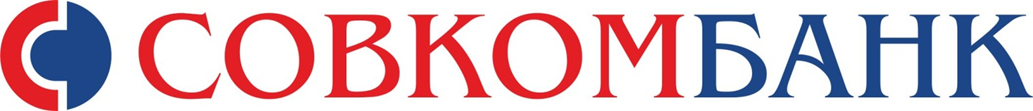 Приложение №39к Правилам открытия, обслуживания и закрытия банковских счетов и счетов по вкладам физических лиц в ПАО «Совкомбанк»ОБЩИЕ УСЛОВИЯобслуживания по договору Банковского текущего счета  физических лиц ПАО «Совкомбанк»Кострома2015СОДЕРЖАНИЕОБЯЗАТЕЛЬСТВА СТОРОНСчета Клиента открываются в рамках Правил банковского обслуживания физических лиц в ПАО «Совкомбанк» предусматривающего возможность открытия нескольких счетов на основании дополнительного обращения клиента об открытии счета.Подписывая Договор банковского текущего счета, Клиент подтверждает, что обязуется ознакомиться и соглашается с  Правилами банковского обслуживания физических лиц в ПАО «Совкомбанк»  размещенными на официальном сайте Банка www.sovcombank.ru .Клиент обязуется:Проводить операции по Счету в соответствии с законодательством Российской Федерации, настоящими условиями и Договором текущего счета.Контролировать правильность зачисления денежных средств на свой Счет. Письменно сообщать Банку (не позднее 10 (десяти) календарных дней с даты выдачи Банком выписок по Счету и других банковских документов) обо всех замеченных неточностях или ошибках в выписках по Счету, приложениях к ним и других документах либо о непризнании (неподтверждении) сальдо по Счету.Предоставлять Банку, в том числе по его запросу:- своевременно и в полном объеме документы, подтверждающие в соответствии с законодательством Российской Федерации правомерность проведения расчетно-кассовых операций, в том числе документы, разъяснения и объяснения по расчетно-кассовым операциям, вызывающим у Банка сомнения в соответствии с законодательством Российской Федерации по противодействию легализации (отмыванию) доходов, полученных преступным путем, и финансированию терроризма – в момент проведения операций, а в случае запроса Банка - не позднее 2 (второго) рабочего дня со дня запроса;- документы, подтверждающие изменения персональных данных Клиента, полномочий по распоряжению Счетом и прочих сведений, представленных Клиентом для открытия Счета – не позднее 7 (семи) календарных дней со дня изменения документов и сведений. Банк руководствуется новыми персональными данными Клиента, лиц, уполномоченных распоряжаться Счетом Клиента, только после получения Банком надлежащим образом оформленных документов, подтверждающих изменения;- информацию о своих выгодоприобретателях и бенефициарных владельцах;- информацию, необходимую для исполнения банком  требований Федерального закона №115-ФЗ «О противодействии легализации (отмыванию) доходов, полученных преступным путем, и финансированию терроризма».Оплачивать услуги Банка по обслуживанию Счета в размере, предусмотренном действующими Тарифами Банка.Возмещать Банку телеграфные, почтовые и прочие расходы, связанные с осуществлением расчетов, затраты по розыску денежных средств, не дошедших до Клиента или его контрагентов не по вине Банка.Предоставлять Банку письменное подтверждение остатков денежных средств на Счете на начало каждого календарного года не позднее 15 января года, следующего за отчетным, а также по дополнительному запросу Банка. В случае непредставления подтверждения остаток денежных средств на Счете считается подтвержденным Банк обязуется:Открыть Счет Клиенту на основании Договора текущего счета при предоставлении им всех необходимых документов, установленных Банком в соответствии с законодательством Российской Федерации.Осуществлять обслуживание Счета Клиента в соответствии с законодательством Российской Федерации, настоящими условиями и условиями Договора текущего счета в пределах сумм, находящихся на его Счете.Своевременно и в полном объеме зачислять и списывать денежные средства со Счета Клиента в порядке, предусмотренном законодательством Российской Федерации и настоящими условиями и условиями Договора текущего счета.Обеспечить Клиенту сохранность вверенных Банку денежных средств. Хранить тайну Счета, операций по Счету и сведений о Клиенте.При изменении действующих Тарифов и/или установлении новых Тарифов известить об этом Клиента путем размещения информации в структурных подразделениях Банка, оказывающих данные услуги, а также на официальном WEB-сайте Банка – www.sovcombank.ru, не менее чем за 10 (десять) календарных дней до изменения и/или введения новых Тарифов. ПРАВА СТОРОНКлиент имеет право:Осуществлять платежи в пределах остатка денежных средств на Счете в соответствии с законодательством Российской Федерации, настоящими условиями и условиями Договора текущего счета. Обращаться в Банк с письменными запросами о прохождении платежей по Счету. Получать консультации по вопросам проведения расчетов и другим вопросам, имеющим непосредственное отношение к расчетно-кассовому обслуживанию.Предоставлять право распоряжения денежными средствами, находящимися на Счете другому физическому лицу на основании доверенности, удостоверенной в соответствии с законодательством Российской Федерации.Предоставлять Банку право составления от имени Клиента платежного документа.В любое время расторгнуть Договор текущего счета, подав в Банк письменное заявление об его расторжении.Банк имеет право:Отказать Клиенту в открытии Счета, если Клиентом не представлены документы, подтверждающие сведения, необходимые для идентификации Клиента, либо представлены недостоверные сведения, а также в иных случаях, предусмотренных законодательством Российской Федерации, в том числе законодательством Российской Федерации по противодействию легализации (отмыванию) доходов, полученных преступным путем, и финансированию терроризма.Запрашивать и получать от Клиента информацию и документы, необходимые для проведения идентификации Клиента, представителя Клиента, выгодоприобретателя, бенефециарного владельца и/или обновления имеющейся информации о последних.Запрашивать у Клиента информацию и документы, необходимые для проверки соответствия проводимых по Счету операций законодательству Российской Федерации, в том числе для осуществления функций агента валютного контроля. Отказать Клиенту в исполнении платежных документов в следующих случаях:при несоблюдении сроков представления платежных документов в Банк и требований их оформления;при визуальном несоответствии подписей на платежных документах Клиента образцу подписи в карточке с образцами подписей и оттиска печати, представленной Клиентом в Банк; при обстоятельствах, дающих основание полагать, что платежи осуществляются в целях легализации (отмывания) доходов, полученных преступным путем и финансировании терроризма;при непредставлении в соответствии с законодательством Российской Федерации документов, обосновывающих осуществление операций по Счету, в том числе, если Клиент не предоставил или отказался предоставить документы, а также необоснованно отказался от личной встречи с представителем Банка для получения разъяснений и объяснений по операциям по Счету, вызывающим у Банка сомнения в соответствии с законодательством Российской Федерации по противодействию легализации (отмыванию) доходов, полученных преступным путем, и финансированию терроризма;при возникновении обстоятельств непреодолимой силы в соответствии с пунктом 3.6 настоящего Договора;при наличии иных фактов, свидетельствующих о нарушении Клиентом законодательства Российской Федерации, условий настоящего Договора .В случаях, предусмотренных законодательством Российской Федерации, приостанавливать операции по Счету, в том числе по операциям, вызывающим у Банка сомнения в соответствии с законодательством Российской Федерации по противодействию легализации (отмыванию) доходов, полученных преступным путем, и финансированию терроризма.  На основании акцепта Клиента в соответствии с настоящими условиями Банк списывает со Счета Клиента денежные средства в следующем порядке:в оплату услуг Банка по Договору текущего счета в размере, предусмотренном Тарифами Банка;в погашение задолженности перед Банком, возникшей по заключенным между Клиентом и Банком договорам в период их действия (в случае, если данное условие предусмотрено соответствующим договором);ошибочно зачисленные на Счет Клиента по вине Банка;в оплату телекоммуникационных, телеграфных и прочих расходов, связанных с осуществлением Банком операций Клиента;в иных случаях, предусмотренных законодательством Российской Федерации.В случае образования просроченной задолженности Клиента перед Банком по любому виду обязательства Клиента перед Банком, Клиент предоставляет Банку право производить списание денежных средств на условиях заранее данного акцепта с любых банковских счетов, открытых Клиенту в Банке, в том числе дебетовых банковских карт Клиента, открытых в Банке, в пределах собственных средств Клиента, или списывать денежные средства по мере их поступления в случае недостаточности денежных средств на указанных счетах Клиента для погашения просроченной задолженности по обязательствам Клиента перед Банком.Самостоятельно определять маршрут платежа Клиента. Рассматривать заявления Клиента  при возникновении споров, связанных с  использованием Карт, а также предоставлять Клиенту информацию о результатах  рассмотрения заявлений в срок не более 30 дней, а также не более 60 дней в случае использования Карты для осуществления трансграничных расчетов.Вносить в одностороннем порядке изменения в действующие Тарифы Банка, действуя при этом согласно подпункту 1.3.6 настоящих Условий. В соответствии с законодательством Российской Федерации по противодействию легализации (отмыванию) доходов, полученных преступным путем, и финансированию терроризма расторгнуть Договор текущего счета в одностороннем порядке в случае принятия  в течение календарного года двух и более решений об отказе в выполнении распоряжения Клиента о совершении операции на основании п. 11 ст.7 №115-ФЗ. Договор текущего счета считается расторгнутым по истечении шестидесяти дней со дня направления Банком уведомления Клиенту о расторжении договора текущего о счета.Остаток денежных средств на счете при расторжении Договора текущего счета выдается Клиенту либо по его указанию перечисляется на другой счет не позднее семи дней после получения соответствующего письменного заявления Клиента. В случае неявки Клиента за получением остатка денежных средств на банковском счете в течение шестидесяти дней со дня направления Банком уведомления Клиенту о расторжении договора текущего счета либо неполучения Банком  в течение указанного срока указания Клиента о переводе суммы остатка денежных средств на другой счет Банк обязан зачислить денежные средства на специальный счет в Банке России, порядок открытия и ведения которого, а также порядок зачисления и возврата денежных средств с которого устанавливается Банком России.Банк вправе (по определенным счетам) в случае перевода получения своих регулярных доходов (заработная плата, пенсия, и т.п.) на свой счет в ПАО "Совкомбанк"  понизить процентную ставку по имеющемуся у меня в Банке кредиту, предоставить услугу реструктуризации кредита, подключить специальную категорию кэш-бэка в соответствии с условиями, действующими на момент перевода доходов.Сумма налога на доходы физических лиц, подлежащего удержанию в соответствии с действующим законодательством Российской Федерации, списывается БАНКОМ со счета.ОТВЕТСТВЕННОСТЬ СТОРОНВ случае неисполнения или ненадлежащего исполнения обязательств настоящих условий и Договора текущего счета виновная Сторона несет ответственность в соответствии с действующим законодательством Российской Федерации.Клиент несет ответственность за достоверность предоставляемых в Банк документов для открытия Счета и ведения операций по нему.Банк не несет ответственности за ошибочное перечисление сумм, связанное с неправильным указанием Клиентом в платежных документах реквизитов получателя средств.Ответственность Банка не наступает, если операции по Счету Клиента не проводятся в срок по вине Банка России или банков-корреспондентов.В случае неправомерного пользования Клиентом денежных средств, ошибочно зачисленных Банком на Счет Клиента, после получения соответствующего уведомления от Банка о возврате средств, Клиент несет ответственность в виде неустойки в размере двойной ставки рефинансирования Банка России за каждый день просрочки.В случае утраты Карты Клиент несет ответственность за все операции с использованием Карты, совершенные третьими лицами, до момента уведомления Банка о факте утраты Карты любым из предложенных способов (претензия в офисах Банка, по телефону Контакт-центра Банка 8 800 100 000 6, на сайте Банка www.sovcombank.ru), а также за все операции, совершенные без авторизации в течение 30 (Тридцати) календарных дней от даты получения Банком вышеуказанного письменного заявления.Вне   зависимости  от  факта утраты Карты и времени получения Банком информации об утрате Карты Клиент несет ответственность за все операции с Картой, совершенные с использованием ПИН-кода.Стороны не несут ответственности за неисполнение обязательств настоящих условий и Договора текущего счета, если их неисполнение явилось следствием обстоятельств непреодолимой силы (форс-мажор), под которыми понимаются природные стихийные явления (землетрясения, эпидемии, пожары, наводнения и т.п.), некоторые обстоятельства общественной жизни (военные действия, забастовки и т.п.), противоправные действия третьих лиц, запретительные или ограничительные решения органов государственной и исполнительной власти или иных государственных органов.Действие Договора текущего счета приостанавливается на время действия обстоятельств непреодолимой силы и возобновляется после прекращения их действия. Банк не несет ответственности при несвоевременном уведомлении Клиентом Банка об отзыве доверенности и в случае возникновения любых недоразумений, связанных с осуществлением прав по распоряжению Счетом на основании отозванной доверенности.Во всем остальном, что прямо не предусмотрено настоящими условиями и Договором текущего счета, Стороны руководствуются действующим законодательством Российской Федерации.СРОК ДЕЙСТВИЯ ДОГОВОРА. ПОРЯДОК ЕГО ИЗМЕНЕНИЯ И РАСТОРЖЕНИЯДоговор текущего счета вступает в силу с момента его подписания Сторонами и действует до момента расторжения по инициативе любой из Сторон.Все изменения и дополнения к Договору текущего счета являются действительными, если они составлены в письменной форме и подписаны уполномоченными представителями Сторон.Договор текущего счета может быть расторгнут по письменному заявлению Клиента в любое время.При отсутствии в течение 2 (двух) лет денежных средств на Счете Клиента и операций по этому Счету Банк вправе отказаться от исполнения Договора текущего счета, предупредив в письменной форме об этом Клиента. Договор текущего счета считается расторгнутым по истечении 2 (двух) месяцев со дня направления Банком такого предупреждения, если на Счет Клиента в течение этого срока не поступили денежные средства.Договор текущего счета может быть расторгнут по требованию Банка судом в случаях, установленных законодательством Российской Федерации.Расторжение Договора текущего счета является основанием для закрытия Счета. ПОРЯДОК РАЗРЕШЕНИЯ СПОРОВВсе споры, возникающие в процессе исполнения Договора текущего счета, рассматриваются предварительно Сторонами в претензионном порядке в целях выработки взаимоприемлемого решения.При недостижении договоренности спор подлежит разрешению в соответствии с законодательством Российской Федерации.ПРОЧИЕ УСЛОВИЯ ДОГОВОРАПроценты за пользование денежными средствами, находящимися на Счете Клиента, Банком не начисляются, если иное не предусмотрено дополнительным соглашением к настоящему Договору.Настоящим пунктом КЛИЕНТ уведомлен об автоматическом подключении к сервису Интернет-банк sovcombank.ru (при предоставлении номера мобильного телефона) и своей подписью подтвердил  свое согласие на присоединении к действующей редакции Положения об обслуживании текущего счета физического лица с использованием документов в электронной форме (Интернет-банк sovcombank.ru) ПАО «Совкомбанк» (далее - Положение) в порядке, предусмотренном статьей 428 Гражданского кодекса Российской Федерации. Согласен на обработку своих персональных данных. Положение разъяснено КЛИЕНТУ в полном объеме, включая ответственность сторон, тарифы ПАО «Совкомбанк» и порядок внесения в Положение изменений и дополнений.При несогласии с подключением к данному сервису, КЛИЕНТУ необходимо позвонить в Контакт-центр Банка и отказаться от сервиса, предоставив необходимые данные (ФИО, паспортные данные, место и дату рождения). В случае обращения в офис Банка, сервис отключается ответственным специалистом Банка на основании заявления КЛИЕНТА. При этом КЛИЕНТ вправе обратиться в любое подразделение Банка.КЛИЕНТ выражает свое согласие на получение от Банка информации о совершении каждой операции с использованием электронного средства платежа путем направления Выписки посредством сервиса Интернет-банк sovcombank.ru, а также посредством сервиса СМС-информирования, при подключении к нему Клиента/Держателя карты. Информирование считается надлежащим с момента направления Выписки о проведении операции. При отсутствии согласия на проведение операции с использованием электронного средства платежа КЛИЕНТ обязуется немедленно, но не позднее дня, следующего за днем получения от Банка по переводу денежных средств Выписки посредством сервиса Интернет-банк sovcombank.ru о совершении операции / СМС-уведомления о проведении операции с использованием  банковской карты уведомить Банк любым из предложенных способом (претензия в офисах Банка, по телефону 8 800 100 000 6, www.sovcombank.ru). В случае если после получения Выписки посредством сервиса Интернет-банк sovcombank.ru о проведении операции с использованием электронного средства платежа/СМС-уведомления о проведении операции с использованием  банковской карты Клиент КЛИЕНТ не уведомил Банк в указанные выше сроки о несогласии с данной операцией Банк не обязан возмещать сумму операции.КЛИЕНТ обязуется незамедлительно после обнаружения факта утраты электронного средства платежа и/или его использования без согласия уведомить любым из предложенных способом (претензия в офисах Банка, по телефону 8 800 100 000 6, www.sovcombank.ru) Банк, но не позднее дня, следующего за днем получения от Банка по переводу денежных средств Выписки посредством сервиса Интернет-банк sovcombank.ru.КЛИЕНТ уведомлен и согласен, что использование электронного средства платежа может быть приостановлено или прекращено Банком по инициативе КЛИЕНТА, либо по инициативе Банка при нарушении порядка использования электронного средства платежа в соответствии с Договором  текущего  счета.КЛИЕНТ выражает свое согласие с порядком обслуживания счета, указанного в разделе  «1» Договора текущего счета, а так же с условиями и тарифами за пользованием  сервисом.   КЛИЕНТ уведомлен об автоматическом подключении к сервису любых ранее открытых и вновь открываемых счетов в ПАО «Совкомбанк».Настоящим КЛИЕНТ дает согласие на обработку (как с использованием средств автоматизации, так и без использования таких средств) своих персональных данных (сбор, систематизацию, накопление, хранение, уточнение, использование, блокирование, уничтожение), а также право на передачу такой информации третьим лицам обо всех изменениях реквизитов, указанных в разделе “КЛИЕНТ” Договора текущего счета, с представлением документов, подтверждающих указанные изменения. Согласие дается на срок, превышающий на десять лет срок действия Договора текущего счета и любых правоотношений, возникающих в связи с исполнением (неисполнением, ненадлежащим исполнением) Договора текущего счета. Настоящее согласие может быть отозвано только при наличии письменного согласия Банка на его отзыв в порядке направления соответствующего письменного отзыва в Банк.Настоящим КЛИЕНТ в соответствии с требованиями Федерального закона № 218-ФЗ «О кредитных историях» от 30.12.2004г. разрешает Банку делать запросы о  кредитной истории КЛИЕНТА в бюро кредитных историй в порядке и на условиях, предусмотренных действующим законодательством Российской Федерации.Настоящим КЛИЕНТ выражает свое согласие на получение от Банка информации о совершении каждой операции по вкладу посредством сервиса СМС-информирования.При отказе КЛИЕНТА от  СМС-информирования, КЛИЕНТ  может  обратиться в ближайшее отделение банка или позвонить в контакт-центр банка для отключения данной услуги.ОТКРЫТЫЕ ТЕКУЩЕГО СЧЕТА ДЛЯ ВЫПЛАТЫ ПРОЦЕНТОВ ПО ДОГОВОРУ ВКЛАДУ ЧЕРЕЗ ДИСТАНЦИОННЫЕ КАНАЛЫ ОБСЛУЖИВАНИЯ7.1. Открытие текущего счета для выплаты процентов по вкладу (если данное условие предусмотрено договором вклада) через систему Интернет-банка www.sovcombank.ru, осуществляется на основании распоряжения Клиента на открытие вклада, путем безналичного перевода со счета или вклада Клиента, оформленного через дистанционный  канал обслуживания,  с применением средств идентификации и аутентификации Клиента, определенных Договором банковского обслуживания.7.2. В распоряжении указываются параметры открываемого вклада/текущего счета для выплаты процентов по вкладу, а также информация о счете или вкладе, с которого осуществляется перечисление денежных средств,  для открытия нового вклада7.3. На основании полученного от Клиента распоряжения на открытие вклада формируется Заявление, в котором указываются, в том числе, вид вклада, сумма вклада, валюта вклада, срок вклада, процентная ставка по вкладу, открытие  текущего счета для выплаты процентов по вкладу и иные условия размещения вклада.7.4. Клиент подтверждает Заявление через систему Интернет-банка www.sovcombank.ru с применением средств аутентификации и идентификации, предусмотренных Договором банковского обслуживания.7.5. На основании Заявления, подтвержденного Клиентом через дистанционный канал обслуживания и после внесения денежных средств  формируется ЧЕК об исполнении операции, удостоверяющий внесение вклада.7.6. Заявление,  Условия (размещенные на сайте www.sovcombank.ru), протокол проведения операций в соответствующей автоматизированной системе Банка, подтверждающий корректную идентификацию и аутентификацию Клиента и совершение операции в системе, являются документами, подтверждающими волеизъявление Клиента об открытии банковского вклада/ текущего счета для выплаты процентов по вкладу.7.7. Хранение Заявления осуществляется в электронной форме в базе данных Банка.7.8. Документальным подтверждением факта совершения Клиентом операции размещения суммы денежных средств во вклад, является ЧЕК об исполнении операции,  а так же Выписка по Счёту Клиента, в которой отражена совершенная операция. При этом письменная форма Договора банковского вклада считается соблюденной в соответствии с п. 2 статьи 434 Гражданского кодекса Российской Федерации.7.9. Вклад/текущий счет для выплаты процентов по вкладу, открытые через  дистанционные каналы обслуживания открывается в том же филиале Банка, где у Клиента уже есть открытые счета или, если открытые счета есть в нескольких Филиалах Банка, то  Клиенту предоставляется выбор, в каком из Филиалов Банка открыть вклад/ текущий счет для выплаты процентов по вкладу.7.10. Получение экземпляра Договора срочного банковского вклада/Договора текущего счета для выплаты процентов по вкладу, открытых через дистанционные каналы обслуживания возможно в любом подразделении Банка при личном обращении.7.11. Закрытие счета по вкладу/текущего счета для выплаты процентов по вкладу , открытых через дистанционный канал обслуживания (систему Интернет-банка www.sovcombank.ru), осуществляется в подразделении Банка на основании заявления Клиента, оформленного по установленной Банком форме, надлежащим образом заполненного и подписанного Клиентом, либо через систему Интернет-банка www.sovcombank.ru путем подтверждения с применением средств аутентификации и идентификации, предусмотренных Договором банковского обслуживания.ЗАКЛЮЧИТЕЛЬНЫЕ ПОЛОЖЕНИЯКлиент подтверждает, что с Тарифами Банка, действующими на день Договора текущего счета, ознакомлен и согласен.Подписывая Договор текущего счета, КЛИЕНТ подтверждает, что обязуется ознакомиться и соглашается с  настоящими условиями по договору текущего счета, размещенными на официальном сайте Банка http://sovcombank.ru/ .   Вопросы, не урегулированные настоящими условиями и Договором текущего счета, решаются путем заключения дополнительных соглашений, являющихся неотъемлемыми частями Договора текущего счета.Если какое-либо из положений настоящих условий и Договора текущего счета становится недействительным в связи с изменением законодательства Российской Федерации, это не затрагивает действительности остальных положений настоящих условия и Договора текущего счета.Договор текущего счета составлен в 2 (двух) экземплярах, имеющих равную юридическую силу, по одному экземпляру для каждой из Сторон.ОБЯЗАТЕЛЬСТВА СТОРОН2ПРАВА СТОРОН3ОТВЕТСТВЕННОСТЬ СТОРОН4СРОК ДЕЙСТВИЯ ДОГОВОРА. ПОРЯДОК ЕГО ИЗМЕНЕНИЯ И РАСТОРЖЕНИЯ5ПОРЯДОК РАЗРЕШЕНИЯ СПОРОВ5ПРОЧИЕ УСЛОВИЯ ДОГОВОРА5ОТКРЫТЫЕ ТЕКУЩЕГО СЧЕТА ДЛЯ ВЫПЛАТЫ ПРОЦЕНТОВ ПО ДОГОВОРУ ВКЛАДУ  ЧЕРЕЗ ДИСТАНЦИОННЫЕ КАНАЛЫ ОБСЛУЖИВАНИЯ	6ЗАКЛЮЧИТЕЛЬНЫЕ ПОЛОЖЕНИЯ7